Краевое Государственное Бюджетное Учреждение Социального Обслуживания«Партизанский психоневрологический интернат» ПРОГРАММА «Виртуальный туризм – весь мир на ладони»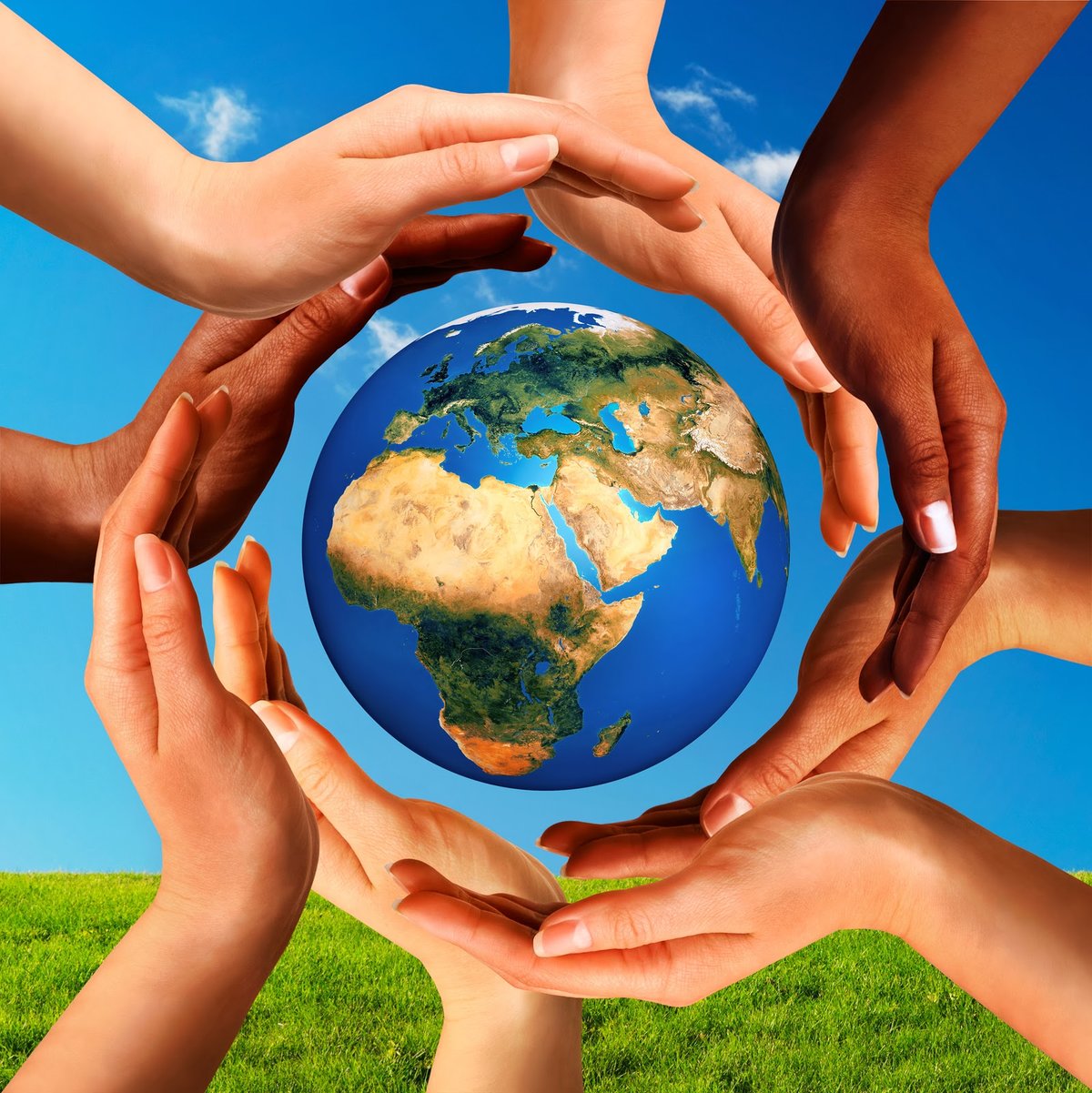 Содержание:Пояснительная записка………………………………….....2Цель программы…  ……………………...............................2Задачи программы……………………............................2-3Целевая группа..…………………………………….……..4Механизм реализации программы…… ………………4-5Тематическое планирование………………………………5Ожидаемые результаты…………………………………..8Пояснительная записка.Среди получателей социальных услуг КГБУСО «Партизанского психоневрологического интерната» есть много людей любознательных, жаждущих ярких впечатлений и новых открытий, и туризм для них – один из лучших способов продления активного долголетия. Для такой категории граждан в КГБУСО «Партизанский ПНИ» разработана программа «Виртуальный туризм – весь мир на ладони». Виртуальный туризм - это особая форма туризма, связанная с характерным для него игровым общением и богатством образов, дающая возможность окунуться в культурное пространство путешествий, включающее и фантазии, и действительность. Виртуальный туризм открывает равные возможности для всех категорий получателей социальных услуг, даёт им возможность увидеть мир во всём его многообразии, делает культурное и историческое наследие доступным, позволяет ощутить себя свободными, что определенно благотворно сказывается на психоэмоциональном состоянии.Виртуальный туризм позволяет, не покидая места проживания, оказаться в самых удалённых уголках нашей планеты и даже за её пределами. Безграничный возможности интернет ресурсов позволяют получить максимально приближенную к реальности картину городов и улиц, природного ландшафта, проехать на поезде или пролететь на самолете и даже прыгнуть с парашютом. Специально созданные виртуальные музейные туры, видеофильмы о памятниках истории и культуры позволяют совершать путешествия не только сквозь пространство, но и сквозь время. Для людей, которые в силу жизненных обстоятельств, оказались ограниченными в своем передвижении, виртуальный туризм остаётся самым оптимальным способом ощутить себя частью этого мира, не рискуя при этом здоровьем и жизнью.Это новое направление в деятельности учреждения будет направленно на повышение социальной активности получателей социальных услуг, повышения качества жизни, организацию правильного и познавательного отдыха, расширению круга общения.Цель деятельности виртуального туризма:-социализация получателей социальных услуг, удовлетворение потребности в культурном, познавательном и духовном развитии.Задачи:-расширение границ информационного и досугового пространства получателей социальных услуг;-стимулирование повышения интереса получателей социальных услуг к изучению истории и достопримечательностей России и  зарубежных стран;-адаптация интеграция получателей социальных услуг в социальную жизнь общества;-создание условий для гармоничного развития получателей социальных услуг и их творческого самовыражения.Целевая группа:Программа предназначена для работы с гражданами с ограниченными возможностями здоровья от 18 лет.Механизм реализации программы.Программа «Виртуальный туризм – весь мир на ладони» состоит из двух блоков:I «Историко-культурный блок»II « Православный блок».В каждый блок входит комплекс виртуальных экскурсий разной направленности. Для организации работы по реализации программы «Виртуальный туризм – весь мир на ладони» необходимо подготовить технические средства и обеспечить бесперебойный доступ к сети интернет в кабинете социокультурной реабилитации на время проведения мероприятия. Ответственный специалист, проводящий мероприятия, заблаговременно подготавливает не только интерактивную среду, но и методический и раздаточный материал.В процессе реализации программы используются 3 типа групповых мероприятий.1. Виртуальная экскурсия и тематическая игра.Этот вид мероприятия представляет собой демонстрацию самостоятельно подготовленной презентации, видеофильма или использование специальных интернет - сервисов с включением в процессе демонстрации игровых элементов.Презентации подготавливаются ответственным специалистом с использованием библиотечных материалов (энциклопедии, учебники географии, астрономии и пр.) и материалов, размещенных на официальных сайтах музеев и других официальных ресурсах. Используются также интернет-сервисы, такие как Google и 3D экскурсии, размещенные на официальных сайтах различных организаций. Возможно использование фильмов компании BBC.2. Итоговая викторина и интерактивная презентация.Этот вид мероприятия представляет собой проведение познавательной викторины с использованием интерактивной презентации, созданной в программе PowerPoint.3. Итоговое мероприятие с демонстрацией презентации с фотоотчетом о проведенных мероприятиях, постановка тематической сценки, пение песен о путешествиях, проведение конкурса, викторины или иные формы демонстрации просмотренных на мероприятиях материалов.По результатам проведенных мероприятий формируется отчет в форме документа и презентации с фотографиями. Обратная связь с получателями социальных услуг осуществляется в процессе проведения мероприятия с помощью вопросов (Например, хотите ли вы отправиться в путешествие? Посетили бы вы это место ещё раз?), рассказ о запомнившихся путешествиях, по окончанию мероприятия с помощью голосования (например: понравилось или не понравилось мероприятие?) или опроса (например: где бы хотели побывать? Что посмотреть?).Периодичность проведения виртуальных экскурсий - 1 раз в месяц.Тематическое планирование деятельности:I «Историко-культурный блок»В этот блок входит знакомство с культурным и всемирным наследием ЮНЕСКО.Ряд стран богат такими уникальными историческими территориями, как древние города, усадебные и дворцово-парковые ансамбли, комплексы культовой архитектуры, исторические здания, историко-культурные памятники.                                  2 «Православный блог»В этот блок входит знакомство с православными святынями. Это направление привлекает  не только истинно верующих людей, но и тех, кто хочет насладиться красотой архитектуры храмов и церквей, их убранством и особой атмосферой.Ожидаемый результат:- повышение качества жизни людей с ограниченными возможностями здоровья;-повышение социального и психологического статуса людей с инвалидностью;-расширение возможности приобщения получателей социальных услуг 	к культурным ценностям и культурным благам края, страны и мира;- развитее коммуникативных качеств через групповую работу;-получение морального удовлетворения всеми участниками мероприятия;-самостоятельная работа с источниками информации (литература, интернет ресурсы);- выражение своих эмоций, через создание виртуальных экскурсий, выставок для других получателей социальных услуг.№ п/пНаименование мероприятийСроки проведения Ответственный специалист                                        Историко-культурный  блог                                        Историко-культурный  блог                                        Историко-культурный  блог                                        Историко-культурный  блог1.Виртуальная экскурсия по Италии, римский Колизей.Январь 2022 гКульторганизатор2.Виртуальная экскурсия по Индии,Мавзолей Тадж-Махал, город Агра.Февраль2022 гКульторганизатор«Православный блог»«Православный блог»«Православный блог»«Православный блог»3.Цикл экскурсий «Святые места Краснодарского края»Свято-Екатерининский кафедральный соборХрам Александра НевскогоСвято-Георгиевский храм	Свято - Ильинский храмМарт2022 гКульторганизатор4.Свято – Троицкий  Серафимо-Дивеевский монастырь, Нижегородская областьАпрель2022 гКульторганизатор      Историко-культурный  блог5.Обзорная экскурсия – исторический центр Вены. АвстрияМай2022 гКульторганизатор6.Виртуальная экскурсия по древнему городу Мистра. Греция.Июнь2022 гКульторганизатор     «Православный блог»7.Виртуальная экскурсия по Гефсиманскому монастырю. Восточный Иерусалим.Июль2022 гКульторганизатор8.Духовный центр православия Гора Афон («Святая Гора»). ГрецияАвгуст2022 гКульторганизатор      Историко-культурный  блог9.Замок Кронборг (Хельсингер)- экскурсия. Дания.Сентябрь2022 гКульторганизатор10.Королевский монастырь Санта-Мария-де -Гуадалупе. ИспанияОктябрь2022 гКульторганизатор11.Обзорно – познавательная экскурсия. Древний город Пафос на Кипре.Ноябрь2022 гКульторганизатор12.Исторический центр города Эвора.Португалия.Декабрь2022 гКульторганизатор